enlarged editorial CommitteeGeneva, January 7 and 8, 2015Draft AgendaDocument prepared by the Office of the Union

Disclaimer:  this document does not represent UPOV policies or guidance1.	Opening of the meeting 2.	Adoption of the agenda3.	TGP documents (document TC-EDC/Jan15/2)Revision of TGP documents TGP/7: Development of Test Guidelines Revision of document TGP/7: Source of Propagating Material (document TC-EDC/Jan15/3)Revision of document TGP/7: Coverage of the Test Guidelines (document TC-EDC/Jan15/4)Revision of document TGP/7: Drafter’s Kit for Test Guidelines (document TC-EDC/Jan15/5)TGP/8: Trial Design and Techniques Used in the Examination of Distinctness, Uniformity and StabilityRevision of document TGP/8: Part I: DUS Trial Design and Data Analysis, New Section: Minimizing the Variation due to Different Observers (document TC-EDC/Jan15/6)Revision of document TGP/8: Part II: Selected Techniques Used in DUS Examination, Section 9: the Combined-Over-Years Uniformity Criterion (COYU) (document TC-EDC/Jan15/7)Revision of document TGP/8: Part II: Selected Techniques used in DUS Examination, New Section 11: Examining DUS in Bulk Samples (document TC-EDC/Jan15/8)Revision of document TGP/8: Part II: Selected Techniques Used in DUS Examination, New Section: Data Processing for the Assessment of Distinctness and for Producing Variety Descriptions (document TC-EDC/Jan15/9)Revision of document TGP/8: Part II: Selected Techniques Used in DUS Examination, New Section: Guidance of Data Analysis for Blind Randomized Trials (document TC-EDC/Jan15/10)Revision of document TGP/8: Part II: Selected Techniques Used in DUS Examination, New Section12: Examining Characteristics Using Image Analysis (document TC-EDC/Jan15/11)Revision of document TGP/8: Part II: Selected Techniques Used in DUS Examination, New Section: Statistical Methods for Visually Observed Characteristics (document TC-EDC/Jan15/12)TGP/9: Examining Distinctness (document TC-EDC/Jan15/13)4.	Structure and content of TGP documents to be presented at TC session 5.	Test Guidelines 		Proposed for adoption by the Technical Committee in 2015New Test GuidelinesRevisionsPartial RevisionsCorrection of Test Guidelines6.	Dates and organization of future meetings7.	Closing of the meeting [End of document]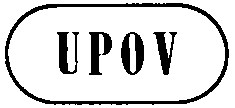 ETC-EDC/Jan15/1ORIGINAL:  EnglishDATE:  September 5, 2014INTERNATIONAL  FOR THE PROTECTION OF NEW VARIETIES OF PLANTS INTERNATIONAL  FOR THE PROTECTION OF NEW VARIETIES OF PLANTS INTERNATIONAL  FOR THE PROTECTION OF NEW VARIETIES OF PLANTS TG/ACCA(proj.4)*Acca (Acca sellowiana (Berg) Burret)TWFTG/ALOE(proj.4)*Aloe (Aloe L.)TWOTG/CAMPA(proj.5)*Campanula (Campanula L.)TWOTG/CALSP(proj.4)*China Aster (Callistephus chinensis (L.) Nees)TWOTG/COSMOS(proj.7)*Cosmos (Cosmos Cav.)TWOTG/CUCUR_MMO(proj.3)Cucurbita maxima x Cucurbita moschataTWVTG/LAGEN(proj.4)Bottle Gourd, Calabash (Lagenaria siceraria (Molina) Standl.)TWVTG/PECAN(proj.11)*Pecan nut (Carya illinoinensis (Wangenh.) K. Koch)TWFTG/25/9(proj.8)*Carnation (Dianthus L.) TWOTG/109/4(proj.3)*Regal Pelargonium (Pelargonium grandiflorum hort. non Willd.) TWOTG/163/4(proj.6)Apple Rootstock (Malus Mill.)TWFTG/210/2(proj.3)*Lentil (Lens culinaris Medik.)TWVTC-EDC/Jan15/14*Cucumber (Cucumis sativus L.) (Partial revision: Cucurbit yellow stunting disorder virus (CYSDV))TWVTC-EDC/Jan15/15*French Bean (Phaseolus vulgaris L.) (Partial revision: disease resistance explanations)TWVTC-EDC/Jan15/16*Shiitake (Lentinula edodes (Berk.) Pegler) (Partial revision: plant material required)TWVTC-EDC/Jan15/17Spinach (Spinacia oleracea L.) (Partial revision: Characteristic and Ad. 18)TWVTC-EDC/Jan15/18Sweet Pepper, Hot Pepper, Paprika, Chili (Capsicum annuum L.) (Partial revision)TWVTC-EDC/Jan15/19Buddleja (Buddleja L.)TWOTC-EDC/Jan15/20Gladiolus (Gladiolus L.)TWOTC-EDC/Jan15/21Carrot (Daucus carota L.)TWV